Élément d'air entrant, non régulé ZE8-IZUnité de conditionnement : 1 pièceGamme: 
Numéro de référence : 0152.0033Fabricant : MAICO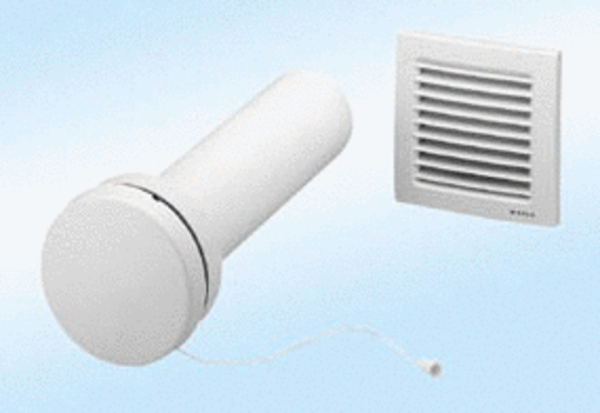 